Муниципальное бюджетное общеобразовательное учреждение«Козульская средняя общеобразовательная школа № 1»РАБОЧАЯ ПРОГРАММА коррекционно-развивающих занятий «ВВЕРХ ПО РАДУГЕ»Козулька, 2023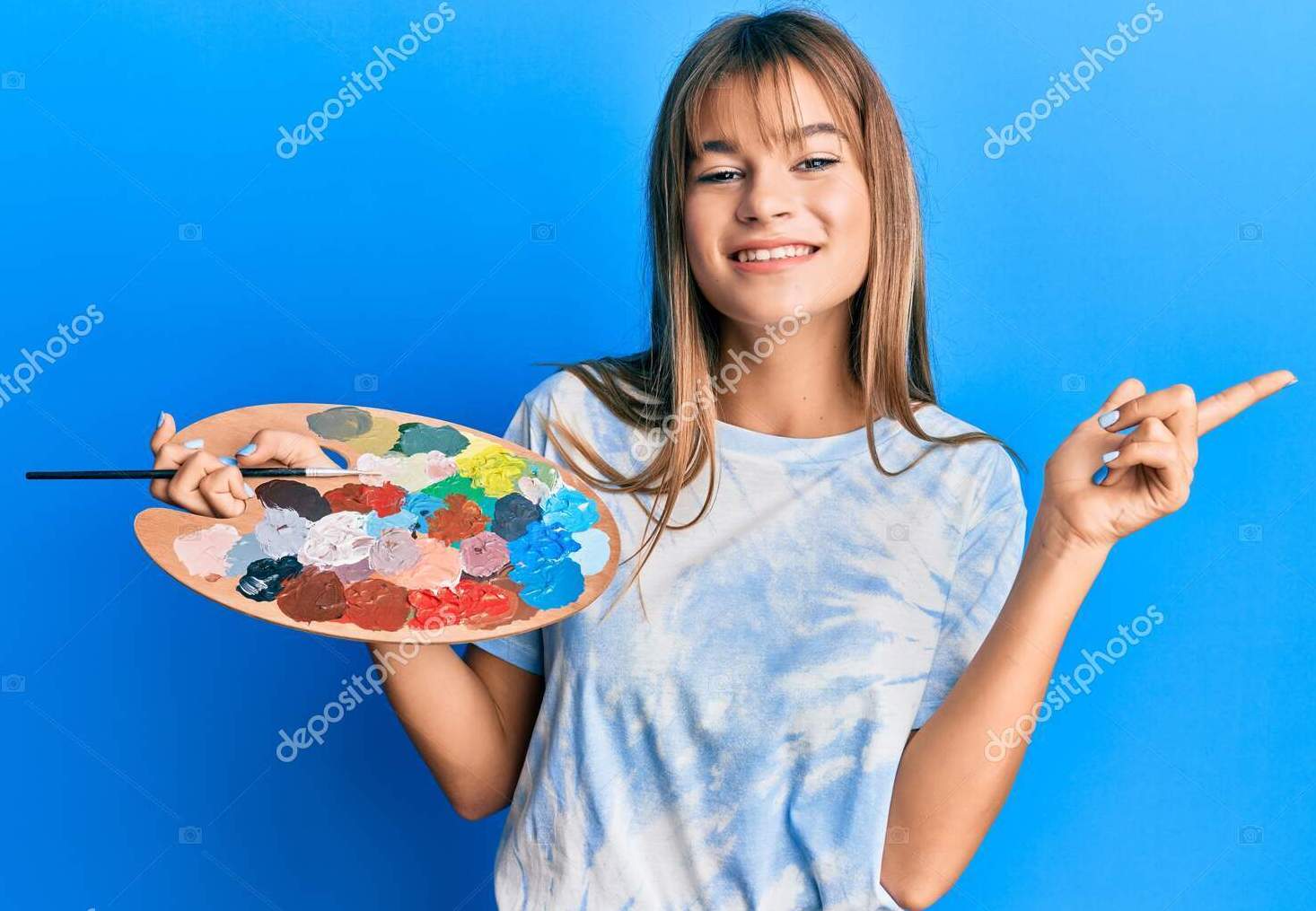 РАЗДЕЛ 1. ПАСПОРТ ПРОГРАММЫРАЗДЕЛ 2. ПОЯСНИТЕЛЬНАЯ ЗАПИСКА2.1.АКТУАЛЬНОСТЬ ПРОГРАММЫВ настоящее время уделяется огромное внимание физическому и интеллектуальному здоровью подростков и, зачастую, без внимания остается их психика, их эмоции, т.е. психологическое здоровье в целом. Повышенный уровень тревожности, низкая самооценка и наличие каких – либо страхов являются у подростков частым основанием для обращения родителей к психологу. И этим проблемам нужно уделять особое внимание.      Проблема развития эмоционально – личностной сферы в подростковом возрасте актуальна, так как подростковый возраст - это переходный, сложный, критический период и имеет важнейшее значение в становлении личности человека. Именно в этот период расширяется объем деятельности, качественно меняется характер, закладываются основы сознательного поведения, формируются нравственные представления. В ходе бурного роста и физиологической перестройки организма у подростков может возникнуть чувство тревоги, повышенная возбудимость, сниженная самооценка.Подросток начинает всматриваться в самого себя, как бы открывает для себя свое “Я”, стремится познать сильные и слабые стороны своей личности. У него возникает интерес к себе, к качествам собственной личности, потребность сопоставления себя с другими людьми, потребность в самооценке. Представления, на основании которых у подростков формируются критерии самооценки, приобретаются в ходе особой деятельности – самопознания. Основной формой самопознания подростков является сравнение себя с другими людьми: взрослыми, сверстниками.Проведение коррекционной программы  способствует формированию адекватной самооценки, проявляющейся в положительном отношении подростка к собственной личности, принятии себя и составляет основу формирования таких позитивных качеств личности, как уверенность в себе, самоуважение, самокритичность.Данная программа нацелена на гармонизацию эмоциональной сферы, развитие способности к самопознанию и самовыражению подростков. Предлагаемые занятия оказывают положительное влияние и на развитие способности к социальной адаптации. В основе программы лежат методы арт-терапии. Занятия проводятся как в индивидуальной форме, так и  могут быть использованы для групповой  работы.Подростковый и юношеский периоды благоприятны для применения арт-терапии. Общение через экспрессивную продукцию нередко предпочтительнее вербальной коммуникации, поскольку помогает подросткам  «спрятать» свои переживания в визуальных образах и избежать прямого контакта с взрослым.  По мере осознания своих внутрипсихических проблем и конфликтов дети и подростки постепенно могут переходить к их вербализации, преодолению, разрешению.Преимущества метода арт-терапии в том, что он:-предоставляет возможность для выражения агрессивных чувств в социально-приемлемой манере: рисование, живопись, лепка являются безопасными способами разрядки напряжения;-ускоряет прогресс в терапии: подсознательные конфликты и внутренние переживания легче выражаются с помощью зрительных образов;-позволяет работать с мыслями и чувствами, которые кажутся непреодолимыми;-способствует возникновению чувства внутреннего контроля и порядка;-развивает и усиливает внимание к чувствам;-усиливает ощущение собственной личностной ценности, повышает художественную компетентность.     Критерием отбора для работы с подростками  по данной программе
является запрос родителей и результаты диагностик: 1. Самооценка психических состояний (Г. Айзенк)2.Шкала М. Ковач3.Тест Люшера Анализируя количество обратившихся семей с несовершеннолетними подросткового возраста к психологу, можно сделать вывод о том, что основные проблемы заключаются в трудностях, которые испытывают подростки в развитии и формировании эмоционально - волевой сферы.Запросы родителей несовершеннолетних подросткового возраста, нуждающихся в помощи психолога, относятся к разным категориям:-озабоченность и интерес родителей относительно особенностей подросткового возраста;-личностные проблемы подростков, межличностное взаимодействие в семье и ближайшем окружении.   Учитывая всё вышеизложенное была разработана  Программа  коррекции эмоционально – волевой сферы подростков  с элементами арт-терапии «Вверх по радуге».   Методическая разработка предназначена для  психологов, работающих с подростками и их родителями.  Особенности реализации программы. В каждое занятие включены: игротеропия, сказкатеропия, музыкотерапия, комплекс упражнений на развитие эмоционально - волевой и когнитивной
сферы, дыхательные упражнения, игры на снятие мышечного напряжения, эмоциональная разрядка.Структура каждого занятия включает в себя: Часть 1. ВводнаяЦель вводной части занятия — установить эмоциональный контакт. Основные процедуры работы — приветствия, игры с именами.Часть 2. РабочаяНа эту часть приходится основная смысловая нагрузка всего занятия. В нее входят  упражнения, игры, направленные на  коррекцию эмоционально-личностной сферы по средством арт - терапии.Часть 3. РелаксацияЦелью этой части является:-упражнения на мышечную релаксацию, которые снижают уровень возбуждения, снимают напряжение;-дыхательную гимнастику, которая действует успокаивающе на нервную систему;-мимическую гимнастику, которая направлена на снятие общего напряжения.Часть 4. ЗавершающаяОсновной целью этой части занятия является  закрепление положительных эмоций от работы на занятии.Форма работы: индивидуальная и групповая; продолжительность 40 минут.Программа включает в себя 35 занятий. ЦЕЛЕВАЯ ГРУППА - Подростки в возрасте от  13 до 17 лет.ЦЕЛЬ  ПРОГРАММЫ - Формирование эмоционально-волевой сферы, навыков саморегуляции, конструктивного общения, гармонизации, социализации подростков. ЗАДАЧИ ПРОГРАММЫ:Снижение  напряжения;Формирование навыков преодоления стресса;Снижение уровня личностной тревоги, формирование адекватной самооценки.ФОРМЫ И МЕТОДЫ РАБОТЫОрганизационные:проведение консультаций с подростками;планирование.Исследовательские:диагностика психоэмоционального состояния подростка психологом;Практические:индивидуальные беседы;индивидуальные и групповые коррекционные занятия с психологом с использованием сказкотерапия, музыкотерапия, песочная терапия, изотерапия.МЕТОДЫ ОЦЕНКИ ЭФФЕКТИВНОСТИ РЕАЛИЗАЦИИ ПРОГРАММЫКоличественные: - охват получателей социальных услуг программой.Качественные:- эмоциональное состояние подростков.РАЗДЕЛ 3. СОДЕРЖАНИЕ ПРОГРАММЫ3.1.ЭТАПЫ И СРОКИ  РЕАЛИЗАЦИИ ПРОГРАММЫ1.  Организационный   - проведение организационных мероприятий.  2. Практический – реализация программы,  (1 курс, 35 занятий в год)3.Заключительный - итоговая  диагностика,  анализ результатов деятельности, анализ степени удовлетворенности, эффективность  реализации программы.ПЛАН МЕРОПРИЯТИЙ РАЗДЕЛ 4. РЕСУРСЫ4.1.Кадровые ресурсы4.2.Материально-технические ресурсы: Оборудование: столы и стулья по количеству участников, ковер, кресла. Материалы: бумага для рисования, цветные карандаши, акварельные краски, фломастеры, гуашь, цветная бумага, пластилин, песок (или манка), подносы для песка по количеству участников, маленькие игрушки. Техническое оснащение: музыкальный центр, компьютер (ноутбук).4.3. Информационные ресурсыИнтернет, аудио-видео материалы, мультимедийные материалы, книги, методические пособия, периодические издания.4.4.Методические ресурсыМетодическое обеспечение программы Дидактический материал:психодиагностические методики;2. Методические пособия:Конспекты занятий, раздаточный материал.РАЗДЕЛ 5. ЭФФЕКТИВНОСТЬ РЕАЛИЗАЦИИ ПРОГРАММЫЭффективность реализации Программы оценивается по показателям, характеризующие состояние эмоционально-волевой сферы несовершеннолетнего и динамику коррекции.Оценкой эффективности реализации Программы являются  следующие критерии:РАЗДЕЛ 6. СПИСОК ЛИТЕРАТУРЫ1. М.В. Киселева «Арт-терапия в практике психологии и социальной работе», «Речь», СПб, 2007г.2. Л.Д. Лебедева «Практика арт-терапии: подходы, диагностика, система занятий», «Речь», СПб, 2003г.3. А.И. Копытин «Системная арт-терапия», «Питер», СПб, 2001.4. С.Г. Рыбакова «Арт-терапия для детей с ЗПР»,СПб, «Речь», 2007.5. А. И. Копытин «практикум по арт-терапии», «Питер», СПб, 2001г.6. С.Д. Щеколдина «Тренинг толерантности», «Ось-89», М, 2004г.7. А. И. Копытин «Руководство по групповой арт-терапии», «Речь», 2003г8. Прихожан А.П. "Тревожность у детей и подростков: психологическая природа и возрастная динамика"М.:МНСИ; Воронеж: изд.НПО "МОДЭК" 2000.9. Л.С. Сампсоненко "Эмпатия как составляющая коммуникативной компетентности педагога"10. Т.В.Чередникова «Психодиагностика нарушений интеллектуального развития у детей и подростков» Санк-Петербург, 200411. А.И. Копытин, Е.Е. Свистовкая «Арт-терапия детей и подростков» Когито-Центр, 2014.12. Н.В. Никитин, П. Цанев «Образ и сознание в Арт-терапии» Когито-Центр, 2018.13. Е. Тарарина «Практикум по Арт-терапии: шкатулка мастера» Элтон-2, 2016.РАЗДЕЛ 7. ПРИЛОЖЕНИЯ«Принята на заседании» методического (педагогического) совета Протокол № ____ От «___» ________ 20___ года«Утверждаю» Директор МБОУ «Козульская СОШ № 1» _____________ Н.А.НиколаеваПриказ № ____ от «____» ________20___ годаНазвание программыПрограмма  коррекции эмоционально – волевой сферы подростков  с элементами арт-терапии «Вверх по радуге».  Направленность программыКоррекция психоэмоциональных проявлений у подростков Составители программыТарасова Оксана Геннадьевна, педагог - психологПрактическая значимостьАрт-терапия является доступной и эффективной формой работы в условиях социального учреждения: она соответствует возрастным особенностям подросткового контингента получателей социальных услуг  и не требует значительных материальных затрат. Арт-терапия ресурсная, дает несовершеннолетнему возможность самовыражения, в результате чего происходят улучшения в его эмоциональной и поведенческой сферах, помогает подростку формировать позитивную Я-концепцию.Во-первых, работа направлена на эмоционально-волевую сферу личности, и призвана снизить напряженность, возникшую в результате дезадаптации в семейных либо социально-групповых взаимоотношениях. Во-вторых, подросткам предлагаются приемы саморегуляции; происходит обучение рефлексии собственного поведения с целью понимания своих чувств и отношений с другими. Цель программыФормирование эмоционально-волевой сферы, навыков саморегуляции, конструктивного общения, гармонизации и  социализации подростков.Задачи  программы- Снижение напряжения;-Формирование навыков преодоления стресса;-Снижение уровня личностной тревоги, формирование адекватной самооценки.Целевая группаПодростки в возрасте от 13 до 17 лет.Сроки реализациипрограммы1 год (35 занятий)Ожидаемые результатыСнятие эмоционального и мышечного напряжения. Снижение тревоги, агрессии.  Обучение приёмам саморегуляции.№ п/пМероприятияСодержаниеОтветственные1234I этап – организационныйI этап – организационныйI этап – организационныйI этап – организационный1.1. Методическое обеспечение программы, наглядно - дидактического материала для сопровождения программы.Педагог - психологДиагностикаДиагностикаДиагностика1.2. Проведение первичной диагностикиЛичное знакомство и установление контакта с несовершеннолетним и его семьей. Педагог – психологПсихологическое обследованиеУглубленное изучение личности несовершеннолетнего: (Приложение 1) 1. Самооценка психических состояний (Г. Айзенк)2.Шкала М. Ковач3. Тест ЛюшераПедагог - психологII этап – практическийII этап – практическийII этап – практическийII этап – практический2.1Социально-психологическая коррекцияТематический план занятий (Приложение 2)Социально-психологическая коррекцияТематический план занятий (Приложение 2)Социально-психологическая коррекцияТематический план занятий (Приложение 2)1Изотерапия. Занятие №1-2.Часть 1. Вводная.Упражнение «Произвольное рисование»Часть 2.РабочаяАрт-терапевтическое упражнение «Заправка»Часть 3. РелаксацияУпражнение «Расслабление под музыку» Часть 4. ЗавершающаяПедагог - психолог2Изотерапия. Занятие №3-4Часть 1. Вводная.Упражнение «Ладошка» Часть 2.РабочаяАрт-упражнение «Рисунок «Что я чувствую?»Часть 3. РелаксацияУпражнение  «Домик».Часть 4. ЗавершающаяПедагог - психолог3Изотерапия. Занятие №5-6Часть 1. Вводная.Упражнение «Ладошка» Часть 2.РабочаяАрт-упражнение  «Река жизни»Часть 3. РелаксацияУпражнения на релаксацию.Часть 4. ЗавершающаяПедагог - психолог4Музыкотерапия. Занятие №7-8Часть 1. Вводная.Упражнение «Произвольное рисование»Часть 2.РабочаяУпражнение «Прогулка по лесу»Часть 3. РелаксацияУпражнения на релаксациюЧасть 4. ЗавершающаяПедагог - психолог5Цветотерапия. Занятие №9-10Часть 1. Вводная.Упражнение «Ладошка» Часть 2.РабочаяУпражнение «Мандала счастья»Часть 3. РелаксацияУпражнения на релаксациюЧасть 4. ЗавершающаяПедагог - психолог6Игротерапия. Занятие №11-12Часть 1. Вводная.Упражнение «Произвольное рисование»Часть 2.РабочаяТехника «Завтрак-обед-ужин»Упражнение «Конверты радости и огорчений»Часть 3. РелаксацияУпражнения на релаксациюЧасть 4. ЗавершающаяПедагог - психолог7Сказкотерапия. Занятие №13-14.Часть 1. Вводная.Упражнение «Произвольное рисование»Часть 2.РабочаяСказкотерапевтическое упражнение «Я все могу»Часть 3. РелаксацияУпражнения на релаксациюЧасть 4. ЗавершающаяПедагог - психолог8Игротерапия.Занятие №15-16Часть 1. Вводная.Упражнение «Ладошка» Часть 2.РабочаяУспокаивающий коллаж. Часть 3. РелаксацияУпражнения на релаксациюЧасть 4. ЗавершающаяПедагог - психолог9Изотерапийная игра. Занятие №17-18Часть 1. Вводная.Упражнение «Ладошка» Часть 2.РабочаяУпражнение по арт-терапии «Карта счастья»Часть 3. РелаксацияУпражнения на релаксациюЧасть 4. ЗавершающаяПедагог - психолог10Изотерапия. Занятие  №19-20Часть 1. Вводная.Упражнение «Произвольное рисование»Часть 2.РабочаяЗанятие с элементами тренинга «Я и моя семья».Часть 3. РелаксацияУпражнения на релаксациюЧасть 4. ЗавершающаяПедагог - психолог11Изотерапия. Занятие №21-22Часть 1. Вводная.Упражнение «Ладошка» Часть 2.РабочаяАрт-упражнение «Рисунок «Что я чувствую?»Часть 3. РелаксацияУпражнение  «Домик».Часть 4. ЗавершающаяПедагог - психолог12Изотерапия. Занятие №23-24Часть 1. Вводная.Упражнение «Ладошка» Часть 2.РабочаяАрт-упражнение  «Река жизни»Часть 3. РелаксацияУпражнения на релаксацию.Часть 4. ЗавершающаяПедагог - психолог13Изотерапия. Занятие №25-26Часть 1. Вводная.Упражнение «Произвольное рисование»Часть 2.РабочаяУпражнение «Прогулка по лесу»Часть 3. РелаксацияУпражнения на релаксациюЧасть 4. ЗавершающаяПедагог - психолог14Музыкотерапия. Занятие №27-28Часть 1. Вводная.Упражнение «Ладошка» Часть 2.РабочаяУпражнение «Мандала счастья»Часть 3. РелаксацияУпражнения на релаксациюЧасть 4. ЗавершающаяПедагог - психолог15Цветотерапия. Занятие №29-30Часть 1. Вводная.Упражнение «Произвольное рисование»Часть 2.РабочаяТехника «Завтрак-обед-ужин»Упражнение «Конверты радости и огорчений»Часть 3. РелаксацияУпражнения на релаксациюЧасть 4. ЗавершающаяПедагог - психолог16Игротерапия. Занятие №31-32Часть 1. Вводная.Упражнение «Произвольное рисование»Часть 2.РабочаяСказкотерапевтическое упражнение «Я все могу»Часть 3. РелаксацияУпражнения на релаксациюЧасть 4. ЗавершающаяПедагог - психолог17Сказкотерапия. Занятие №33-34.Часть 1. Вводная.Упражнение «Ладошка» Часть 2.РабочаяУспокаивающий коллаж. Часть 3. РелаксацияУпражнения на релаксациюЧасть 4. ЗавершающаяПедагог - психолог18Занятие №35Итоговое III этап – заключительныйIII этап – заключительныйIII этап – заключительныйПедагог - психолог3.1.Итоговая  диагностика Изучение динамики состояния личности несовершеннолетнего. 1.Шкала личностной тревожности для подростков  10-16 лет (А.М.Прихожан)2.Тест агрессивности (Опросник Л.Г. Почебут)3.Шкала М. Ковач4.Тест ЛюшераПедагог - психолог3.4.Эффективность  реализации технологии  Приложение «Лист оценки эффективности проведения Программы»Педагог - психолог         № п/пДолжностьКол-во штатных  единицПримечание  1.Педагог - психолог1-проводит психодиагностику;-осуществляет психологическое консультирование;- проводит коррекционные занятия.№ п/пПоказателиПервичная диагностикаПовторная диагностика1Уровень тревожности 2Уровень самооценки3Уровень  агрессивности4Симптомы депрессии